Publicado en Madrid el 31/08/2020 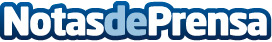 EduMaps ofrece el mayor directorio de centros, empresas e instituciones educativas de España ÉXITO EDUCATIVO, el diario de los que deciden en la educación, ofrece el mayor directorio geolocalizado de centros, empresas e instituciones educativas de EspañaDatos de contacto:Víctor Núñez910099429Nota de prensa publicada en: https://www.notasdeprensa.es/edumaps-ofrece-el-mayor-directorio-de-centros Categorias: Nacional Comunicación Marketing Emprendedores E-Commerce http://www.notasdeprensa.es